Microsoft Dynamics 365 RETAIL Available in three deployments, Cloud (multi-tenant), On-Demand (single tenant), and On-Premise for reliable taxation and ease of use.  This guide provides instructions for using the Vertex tax engine with the following Microsoft Dynamics 365 Finance and Operations modules:ComponentsThe Vertex Tax Links setup uses the following components to automate address validation (also known as address cleansing) and sales tax calculation:Microsoft Dynamics 365 – An application that automates your ERP processes.Vertex Tax Links for D365 Finance and Operations – A connector that links your Dynamics 365 Finance and Operations with the Vertex Cloud or Vertex O Series tax engine.Vertex O Series – A tax engine that validates ship-to addresses and calculates sales tax (powers the Vertex Cloud)Vertex Cloud – A portal to the Vertex O Series tax engine. Vertex Cloud provides an interface for configuring the registrations, products, categories, and customer exceptions that support the Vertex O Series tax engine.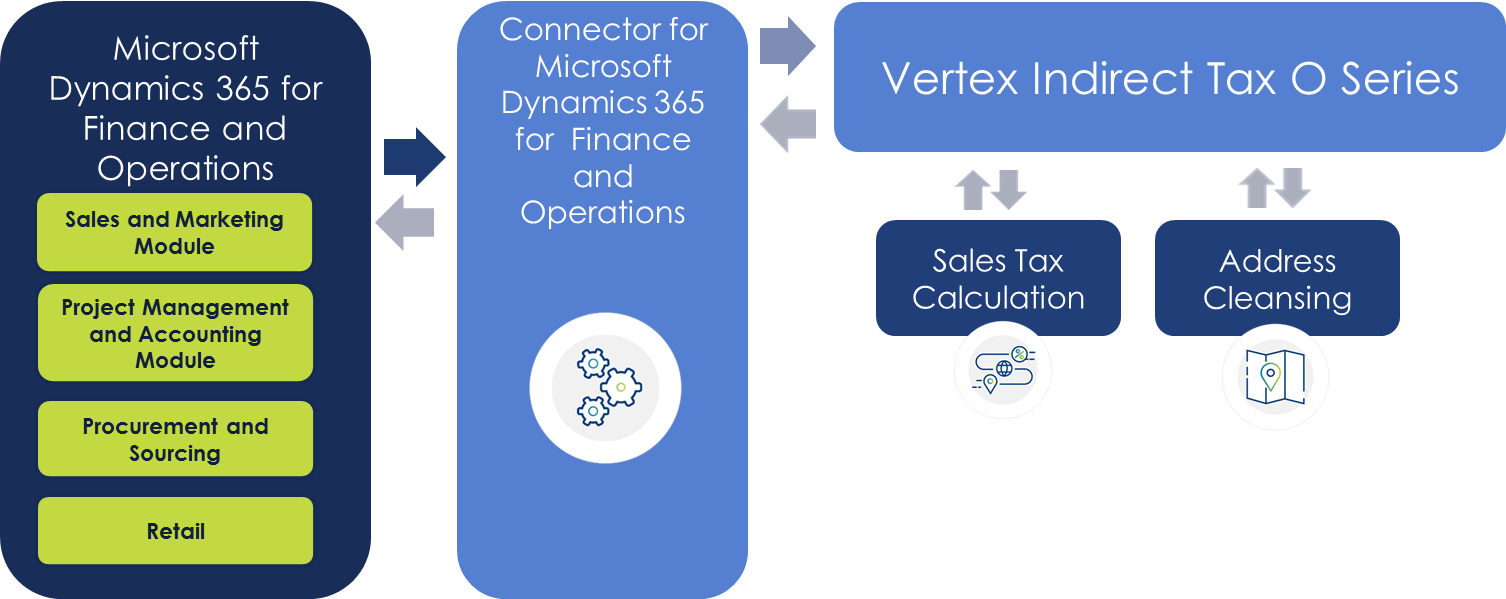 Sales transactions created in your eCommerce or POS system can be configured to use Vertex to cleanse addresses and calculate tax in the Retail moduleThe O Series tax engine cleanses the ship-to address, calculates the sales tax, and sends an XML response message back through Tax Links to the Retail module.Address Cleansing is provided by the Vertex integration, as a correct address is critical in ensuring the correct tax jurisdiction is used in calculating the appropriate sales or use tax. This is not a batch or one-time feature.Retail sales transactions can be uploaded to D365 Finance and Operations via a custom Vertex batch process delivered as part of Tax Links for Microsoft D365 for RetailUploaded retail transactions create a sales order and invoice either by sales transactions or in aggregate by sessionInvoiced retail transactions reflect posted sales tax by product and jurisdictionLast run our custom distribution batch job that posts the invoiced tax details to Vertex’s tax journals for future tax return preparation; you can file your own returns or Vertex can provide the service for you Supported VersionsAddress CleansingCustomerPre-Tax CalculationRetailPoint of SaleeCommerceFailoverSales and Marketing ModuleSales OrderInvoiceReturnsD365 RetailD365 Retail 8.0, 8.1D365 Finance and Operations 8.0, 8.1 Separate Licenses (Both Tax Links for D365 Finance and Operations and Tax Links for D365 Retail are required)